Załącznik do Uchwały Nr 109 /11Zarządu Województwa Świętokrzyskiegoz dnia 16 lutego 2011 rokuOgłoszenie Zarządu Województwa Świętokrzyskiego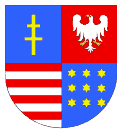 Kielce Al. IX Wieków Kielc 3w sprawie ogłoszenia otwartego konkursu ofert na wsparcie zadań publicznych Województwa Świętokrzyskiego z zakresu działań na rzecz ekologii i ochrony zwierząt oraz ochrony dziedzictwa przyrodniczego w 2011 roku.Zarząd Województwa Świętokrzyskiego ogłasza otwarty konkurs ofert na wsparcie zadań z zakresu działań na rzecz ekologii i ochrony zwierząt oraz ochrony dziedzictwa przyrodniczego. W konkursie mogą brać udział podmioty określone w art. 3, ust. 2 i 3 ustawy z dnia 24 kwietnia 2003 r. o działalności pożytku publicznego i o wolontariacie (Dz. U. z 2010r. 
Nr 234, poz. 1536). Celem konkursu ofert będzie wsparcie zadań publicznych województwa w 2011 roku pn.: Organizowanie konkursów, olimpiad, festiwali, konferencji i seminariów popularyzujących zagadnienia dotyczące ochrony środowiska i przyrody – 40 000,00 zł. Opracowywanie i wydawanie niskonakładowych, niekomercyjnych materiałów wydawniczych związanych z ochroną środowiska.- 20 000,00 zł.Wysokość środków publicznych przeznaczonych na wsparcie realizacji zadań z zakresu ekologii i ochrony zwierząt oraz ochrony dziedzictwa przyrodniczego w 2011 roku wynosi ogółem 60 000,00 zł. (sześćdziesiąt tysięcy złotych).Zasady przyznawania dotacjiO dotację mogą ubiegać się oferenci spełniający następujące warunki:cele statutowe oferenta są zgodne z dziedziną, w jakiej realizowane jest zadanie,oferent posiada własne konto bankowe.Dotacja może być przyznana jedynie na wsparcie zadań, o których mowa w ogłoszeniu konkursowym.Złożenie oferty nie gwarantuje przyznania dotacji. Podmiot ubiegający się o dotację może złożyć tylko jedną ofertę na każde z zadań.W przypadku pozytywnej czy negatywnej decyzji, co do przyznania środków, odpowiednio ubiegające się o nie podmioty, powiadomione zostaną pismem urzędowym.Rozpatrywane będą wyłącznie oferty kompletne i prawidłowe, złożone według obowiązującego w dniu składania oferty wzoru.  Podmioty, których oferty zostaną zarekomendowane przez Komisję Konkursową będą mogły otrzymać dotację na podstawie pozytywnej decyzji Zarządu Województwa Świętokrzyskiego. Dotacja zostanie przekazana na mocy umowy, której wzór określa powołane poniżej rozporządzenie.W przypadku, gdy suma dofinansowania zgłoszonych ofert przekracza wysokość środków przeznaczonych na wsparcie zadania, organizator konkursu zastrzega sobie możliwość proporcjonalnego zmniejszenia wielkości dofinansowania, stosownie do posiadanych środków. W tym przypadku organizator będzie żądał przedstawienia zaktualizowanego kosztorysu, zakresu i harmonogramu realizacji zadania dostosowanego do wysokości przyznanych środkówZarząd Województwa przyznając dotacje może wskazać pozycje z kosztorysu objęte dofinansowaniem z budżetu Województwa Świętokrzyskiego.Koszty ponoszone w ramach realizacji zadania są kwalifikowane, jeżeli:są niezbędne do realizacji projektu, zostały faktycznie poniesione (tzn. nastąpił rozchód środków finansowych z kasy lub rachunku bankowego oferenta na podstawie faktury lub innego dokumentu księgowego),są udokumentowane dowodami księgowymi, zostały wydatkowane zgodnie z przepisami ustawy z dnia 29 stycznia 2004 r. Prawo zamówień publicznych.Koszty kwalifikowane stanowią w szczególności wydatki poniesione na:nagrody rzeczowe dla laureatów konkursów,honoraria i wynagrodzenia dla osób bezpośrednio zatrudnionych przy realizacji zadania na podstawie umowy o dzieło/zlecenia – stanowiące do 20% wartości zadania,wyżywienie dla uczestników imprez,zakup materiałów niezbędnych do realizacji zadania,wynajem urządzeń technicznych niezbędnych dla wykonania zadania 
(np. nagłośnienie, oświetlenie, scena itd.),koszty wykonania upominków okolicznościowych dla uczestników imprez: znaczki/dyplomy/koszulki/medale,wynajem pomieszczeń (sal widowiskowych, szkoleniowych, konferencyjnych itp.) niezbędnych do realizacji zadania,usługi poligraficzne,usługi transportowe,promocję zadania, w tym m.in. plakaty, ulotki, ogłoszenia prasowe, materiały informacyjne – nie więcej niż 5% wartości zadania,koszt prowadzenia biura podmiotu (bez pracowników etatowych), bezpośrednio związany z realizacją zadania (tj. m.in. materiały biurowe, usługi pocztowe, telekomunikacyjne, Internet – na podstawie opisanych bilingów i faktur) – nie więcej niż 10 % wartości zadania,wynagrodzenie pracowników podmiotu składającego ofertę, a także koszty związane z pracą wolontariuszy – koszt ten nie może być jednak sfinansowany 
z dotacji przyznanej z budżetu Województwa Świętokrzyskiego.Koszty niekwalifikowane stanowią:podatek od towarów i usług VAT, który może być odzyskany w oparciu 
o przepisy ustawy z dnia 11 marca 2004 r. o podatku od towarów i usług, zakup nieruchomości i środków trwałych,zakup wyposażenia,odsetki i odsetki karne.Przyznane środki nie mogą być przeznaczone na finansowanie kosztów stałej działalności podmiotu ubiegającego się o dofinansowanie, jak również na zakup i zadania inwestycyjne oraz prace remontowo budowlane, a także na pokrycie wierzytelności i zobowiązań podmiotu nie związanych z realizacją dofinansowanego zadania.Oferty złożone w niniejszym postępowaniu konkursowym będą stanowiły dokumentację Urzędu Marszałkowskiego Województwa Świętokrzyskiego i nie będą zwracane oferentom.Składane oferty dotyczące realizacji zadań powinny mieć zasięg lub znaczenie co najmniej regionalny i muszą być realizowane na terenie Województwa Świętokrzyskiego.Wysokość dotacjiWysokość dotacji dla podmiotów uprawnionych nie może przekroczyć 70% kosztów kwalifikowanych realizacji zadania.W szczególnie uzasadnionych przypadkach dotacja może być wyższa niż określona 
w pkt 1. Decyzję w przedmiotowej sprawie podejmuje Zarząd Województwa Świętokrzyskiego.Wymagane Dokumenty:Prawidłowo wypełniony formularz oferty, w tym wyszczególnione koszty kwalifikowane i niekwalifikowane.Aktualny wyciąg z rejestru sądowego-wyciąg taki zachowuje ważność trzech miesięcy od daty jego wystawienia.W przypadku oddziału terenowego organizacji składającej ofertę współpracy niezbędne jest załączenie do niej pełnomocnictwa zarządu głównego, dla co najmniej dwóch przedstawicieli wyżej wymienionego oddziału, do składania w imieniu tej organizacji oświadczeń woli w zakresie nabywania praw i zaciągania zobowiązań finansowych oraz dysponowania środkami, przeznaczonymi na realizację zadania, o którego powierzenie lub wsparcie stara się ta jednostka organizacyjna. Aktualny statut organizacji.Sprawozdanie finansowe i merytoryczne z działalności podmiotu za ubiegły rok lub 
- w przypadku dotychczasowej krótszej działalności - za miniony okres.Opinię banku prowadzącego rachunek oferenta, potwierdzającą brak zajęcia 
z jakiegokolwiek tytułu egzekucyjnego za okres ostatnich 3 miesięcy wraz z informacją 
o stanie zadłużenia na koniec miesiąca poprzedzającego złożenie oferty.Umowę partnerską zawartą między organizacjami pozarządowymi lub podmiotami wymienionymi w art. 3 ust. 3 ustawy z dnia 24 kwietnia 2003r. o działalności pożytku publicznego i o wolontariacie, określającą zakres ich świadczeń składających się na realizację zadania publicznego – w przypadku składania ofert, które będą realizowane 
w partnerstwie.Oferta wraz z załącznikami powinna być kompletna, podpisana przez osobę /osoby/ statutowo upoważnioną przez organizację do składania oświadczeń woli w jej imieniu ze skutkami o charakterze finansowym tych oświadczeń oraz opatrzona pieczęcią firmową organizacji. Dokumenty przedłożone jako kserokopie należy poświadczyć za zgodność z oryginałem.Oferta niekompletna podlega wykluczeniu z możliwości ubiegania się o dotacjęPodmiot wnioskujący o przyznanie środków na realizację zadania winien przedstawić ofertę wykonania zadania zgodną z zasadami uczciwej konkurencji, gwarantującą wykonanie zadania w sposób efektywny, oszczędny i terminowy.W przypadku złożenia przez oferenta więcej niż jednej oferty dopuszcza się załączenie jednego kompletu załączników ze wskazaniem na pierwszej stronie (dopisek), przy której ofercie się znajdują. Oferta złożona bez wymaganych załączników jest niekompletna.W przypadku złożenia oferty wspólnej, błąd formalny występujący po stronie jednego 
z podmiotów powoduje odrzucenie oferty.Wzór oferty określa rozporządzenie Ministra Pracy i Polityki Społecznej z dnia 
15 grudnia 2010 r. w sprawie wzoru oferty ramowego wzoru umowy dotyczących realizacji zadania publicznego oraz wzoru sprawozdania z wykonania tego zadania (Dz. U. z 2011r. 
Nr 6, poz. 25).Kryteria oceny ofert współpracy:W 2010 roku na realizację w/w zadań z zakresu działań na rzecz ekologii i ochrony zwierząt oraz ochrony dziedzictwa przyrodniczego Samorząd Województwa przeznaczył dotację 
w wysokości – 60 000,00 zł.Terminy składania i realizacji zadańDofinansowanie realizacji zadania przez Samorząd Województwa Świętokrzyskiego obejmuje realizację zadania w okresie od dnia podpisania umowy do dnia 31 grudnia 2011r.Kompletne oferty należy składać w zaklejonych i opieczętowanych kopertach z dopiskiem „Konkurs ofert i podać nazwę zadania”- Organizowanie konkursów, olimpiad, festiwali, konferencji i seminariów popularyzujących zagadnienia dotyczące ochrony środowiska i przyrody.- Opracowywanie i wydawanie niskonakładowych, niekomercyjnych materiałów wydawniczych związanych z ochroną środowiska. w nieprzekraczalnym terminie 25 dni od dnia ogłoszenia, w sekretariacie Departamentu Rozwoju Obszarów Wiejskich i Środowiska Urzędu Marszałkowskiego Województwa Świętokrzyskiego Al. IX Wieków Kielc 3, 25-516 Kielce /Budynek C2,
 I piętro pok. 127 / lub pocztą /decyduje data stempla pocztowego/.Złożone oferty rozpatrzone zostaną w terminie 30 dni od dnia upływu terminu składania wniosków przez Komisję Konkursową powołaną przez Zarząd Województwa.Od podjętych decyzji nie przysługuje odwołanie.W przypadku odstąpienia od zawarcia umowy oferent ma obowiązek pisemnie powiadomić Departament Rozwoju Obszarów Wiejskich i Środowiska o swojej decyzji 
w terminie 14 dni od daty otrzymania informacji o przyznanej dotacji.Zleceniobiorca zobowiązany jest do złożenia sprawozdania w terminie 30 dni od dnia zakończenia realizacji zadania. Do sprawozdania należy załączyć materiały dokumentujące działania faktycznie podjęte przy realizacji zadania, tj.: listy uczestników, potwierdzenie przekazania nagród, publikacje wydane w ramach projektu (plakaty, ulotki, konspekty), kopie umów cywilnoprawnych, kopie faktur (rachunków), które opłacone zostały w całości lub 
w części ze środków pochodzących z dotacji.Do sprawozdania nie załącza się oryginałów faktur (rachunków), które należy przechowywać zgodnie z obowiązującymi przepisami i udostępniać podczas przeprowadzanych czynności kontrolnych. Wszystkie oryginały faktur (rachunków) stanowiących dowód poniesionych wydatków powinny być wystawione na zleceniobiorcę oraz zawierać sporządzony w sposób trwały opis zawierający informacje: z jakich środków wydatkowana kwota została pokryta oraz jakie było przeznaczenie zakupionych towarów, usług lub innego rodzaju opłaconej należności. Informacja ta powinna być podpisana przez osobę odpowiedzialną za sprawy dotyczące rozliczeń finansowych organizacji. Szczegółowe informacje dotyczące otwartego konkursu: treść ogłoszenia, wzór oferty oraz wzór sprawozdania dostępne są: w siedzibie Urzędu Marszałkowskiego Województwa Świętokrzyskiego, 
Al. IX Wieków Kielc 3, 25-516 Kielce, tablica informacyjna, bud. C2, parter, w siedzibie Departamentu Rozwoju Obszarów Wiejskich i Środowiska, Al. IX Wieków Kielc 3, 25-516 Kielce, pok. 133, II piętro, na stronie głównej www.sejmik.kielce.pl w zakładce „Konkursy”,na stronie www.sejmik.kielce.pl w Biuletynie Informacji Publicznej, zakładka „Załatwianie spraw/w zakresie rozwoju obszarów wiejskich i środowiska”.Informacji telefonicznych udziela Oddział Kształtowania Środowiska Urzędu Marszałkowskiego Województwa Świętokrzyskiego, tel. 41/342 15-19Lp.Kryteria ocenyPunktacja 1.Dotyczące oferenta1.1.Pozytywnie oceniona współpraca z administracją publiczną, w tym ocena realizacji projektów w latach ubiegłych.0-2 pkt.1.2.Dotychczasowa aktywność, doświadczenie w realizacji projektów w zakresie działań na rzecz ekologii i ochrony zwierząt oraz ochrony dziedzictwa przyrodniczego0-31.3.Premiowanie organizacji startujących wymagających wzmocnienia0-1 pkt.1.4.Zasoby do realizacji przedsięwzięcia0-3 pkt.1.4.-Rzeczowe0-3 pkt.1.4.-Kadrowe0-3 pkt.1.4.-Finansowe0-3 pkt.2Dotyczące oferty współpracy2.1.Zgodność zawartości merytorycznej oferty z priorytetami polityki regionalnej samorządu województwa  0-1 pkt.2.2.Zasięg terytorialny efektu oddziaływania0-3 pkt.2.3.Kalkulacja kosztów :- wysokość deklarowanych środków własnych,- ilość źródeł finansowania0-4 pkt.2.4.Liczba partnerów uczestniczących w realizacji projektu 0-2 pkt.2.5.Innowacyjność projektu0-1 pkt.2.6.Perspektywa kontynuacji projektu0-2 pkt.Ogółem maksymalnie:22 pkt.